fazendas verticais urbanas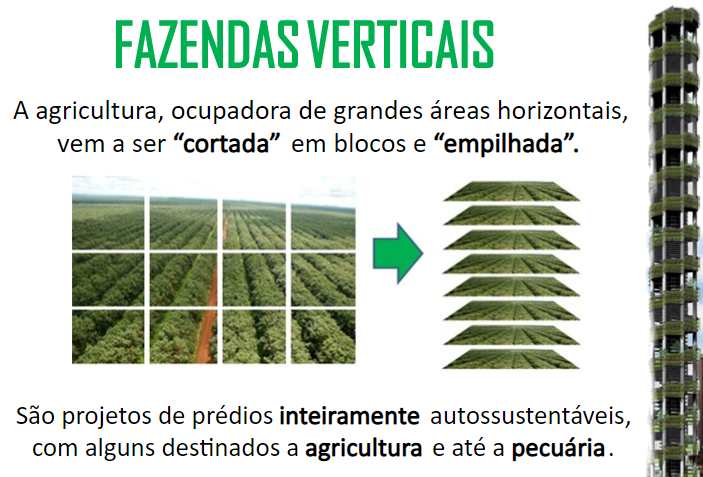 Questão 1Um fazendeiro planta macieiras em uma área quadrada. Para protegê-las contra o vento, ele planta coníferas ao redor do pomar. O diagrama abaixo mostra essa situação, na qual se pode ver as macieiras e as coníferas, para um número (n) de filas de macieiras.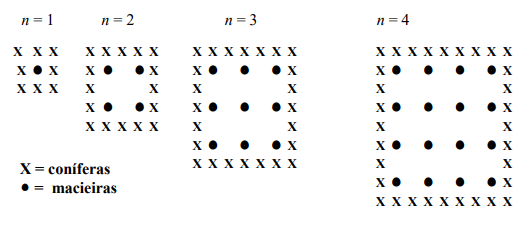 Complete a tabela abaixo: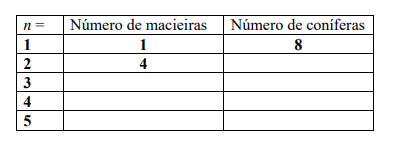 Questão 2Existem duas fórmulas que você pode usar para calcular o número de macieiras e o número de coníferas no padrão descrito acima: Número de macieiras = n 2 Número de coníferas = 8n onde n é o número de fileiras de macieiras. Existe um valor n para o qual o número de macieiras é igual ao número de coníferas. Encontre o valor de n, mostrando o método usado para fazer os cálculos.Questão 3O gráfico abaixo mostra a porcentagem de sementes de duas espécies de plantas que brotaram quando cultivadas em água contendo diferentes quantidades de sal.Resposta das sementes à água salgada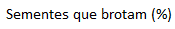 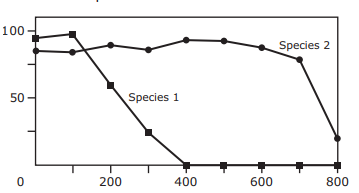 Salinidade da água (mg de sódio / L água)Qual das alternativas a seguir melhor resume o efeito da água salgada sobre essas espécies de plantas?(A) A espécie 1 pode brotar apenas em água doce e a espécie 2 pode brotar apenas em água salgada.(B) Ambas as espécies podem brotar em água doce e salgada, mas a espécie 2 pode brotar em maior concentração de sal do que a espécie 1.(C) Ambas as espécies precisam de sal na água, mas a espécie 2 precisa de mais sal do que a espécie 1.(D) A espécie 1 pode brotar apenas em água com uma baixa concentração de sal, mas a Espécie 2 não é afetada pela concentração de sal.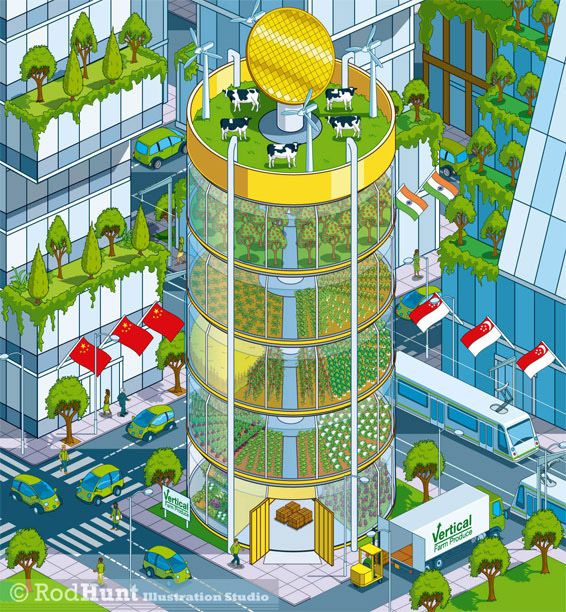 Questão 4As fazendas podem ser pecuárias, também. Ovelhas selvagens vivem em um ambiente frio em uma pequena ilha escocesa. As ovelhas costumavam ser grandes porque ganhavam peso extra durante os verões, a fim de sobreviver aos rigorosos invernos. Uma mudança recente no clima da ilha fez com que a grama ficasse disponível por um período maior a cada ano, então as condições de sobrevivência das ovelhas tornaram-se menos desafiadoras.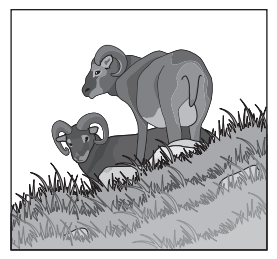 Os pesquisadores que estudam essas ovelhas provavelmente observaram uma diminuição nas ovelhas em: (	) tamanho (	) expectativa de vida(	) Taxas de reprodução(	) Temperatura corporalQuestão 5Em que estágio do ciclo de vida de uma planta as sementes são produzidas?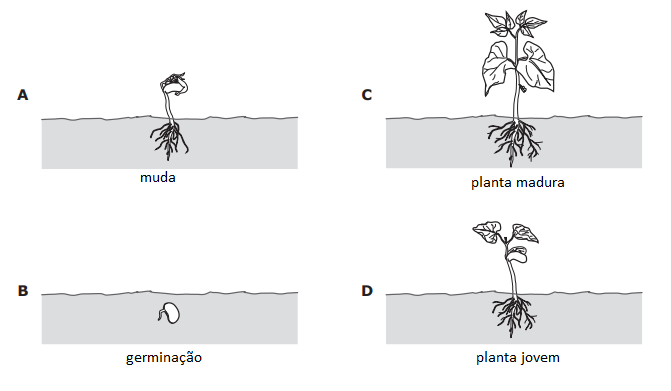 Mostre o seu método. 